Application FormWe encourage all applicants to read the information pack published alongside this application form before answering the questions.  Your completed application form should be emailed to heleni@mindinbradford.org.uk no later than 10am Monday 28 March 2022. Applications received after this time, even for circumstances beyond the applicants’ control, will not be accepted. We aim to notify applicants of the outcome week commencing 11 April 2022. 1. Applicant informationCharitable status & legal structure (please select) Regulation body (please select where applicable)  Partner organisation (if applicable)2. About your projectProject PlanPlease submit a comprehensive project plan alongside this application form. See section four of the information pack for details of what to include in your project plan. Applications submitted without an accompanying project plan will not be considered for funding.Your current experiencePlease provide a summary of what your organisation currently does (max 500 words). This should include:Your organisation’s mission, values and strategic visionDetails about the work you deliver, particularly auditing The geographical areas you operate acrossHow you work collaboratively with a range of partners How client voice and influence is embedded in your work Your organisation’s experience with CYP mental health, using data to drive service improvement, and improving accessibility for CYP from minoritised ethnic groups Barriers and risksPlease provide details of potential barriers and risks to successful delivery of your proposed project and how you will mitigate those (max 300 words).CostsHow much are you applying for?£Budget breakdown: Please provide a full cost breakdown for your proposed project as an attached document. Your full cost breakdown should include the total amount you are applying for and all expenses to be incurred for the length of the project, including VAT, if applicable.  3. Additional informationAdditional documentsPlease confirm the documents listed below are submitted alongside this application: Please confirm the following documents are available upon request:DeclarationsAre there any conflicts of interests? (please delete):      Yes / NoIf yes, please state the conflict of interest and how you plan to mitigate these. Please confirm that your organisation’s Board of Trustees/Directors are aware of this application and consent for this application to be made by signing below:  Submitting your applicationYour completed application form and supporting documents should be sent via email to heleni@mindinbradford.org.uk by 10am Monday 28 March 2022. Applications received after this time, even for circumstances beyond applicants’ control, will not be accepted.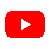 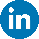 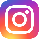 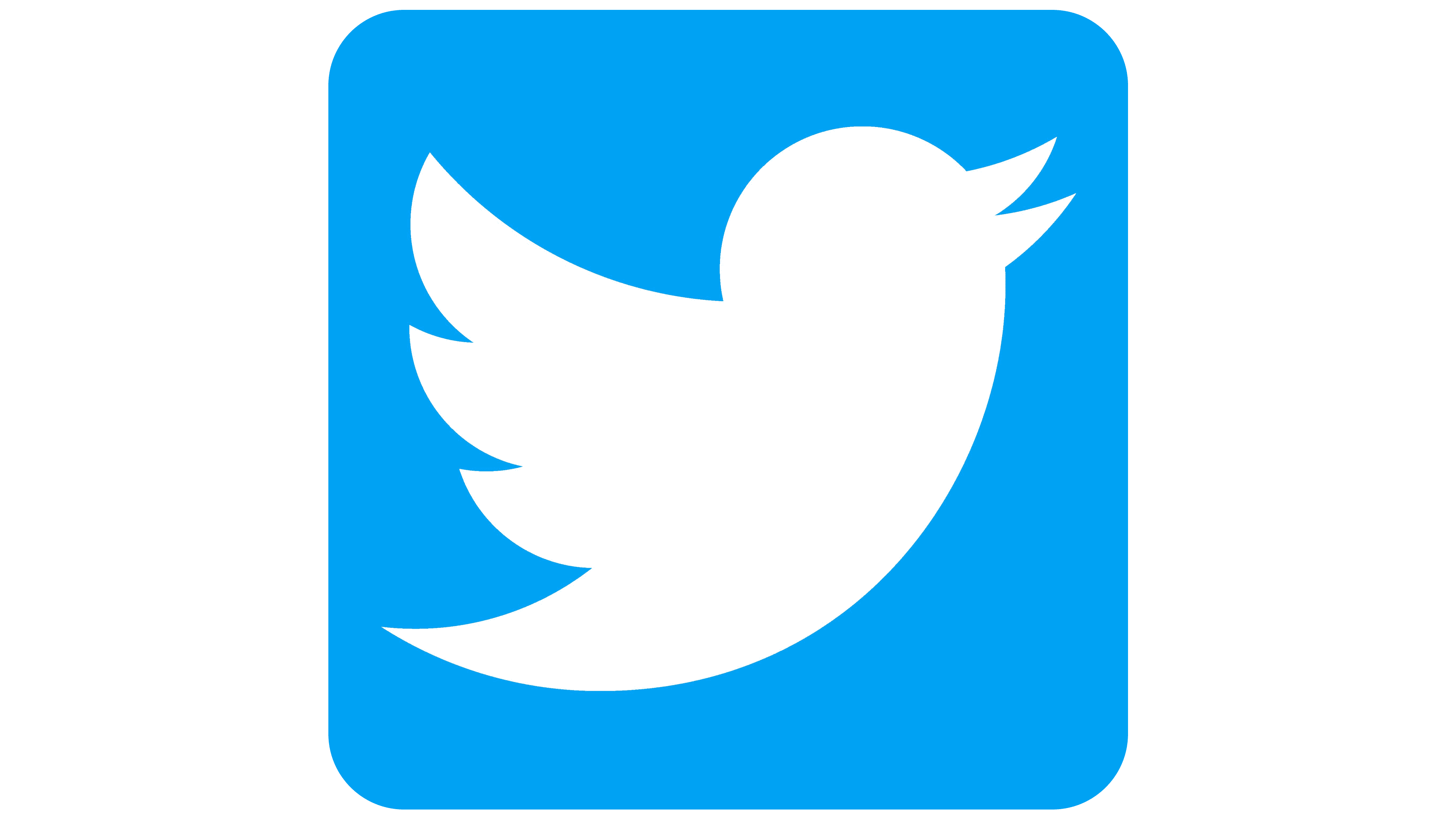 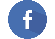 Organisation legal nameOperating name, if differentOrganisation addressOrganisation phone numberChief Executive name Main contact full nameMain contact job titleMain contact email  addressMain contact phone numberCharityIndustrial and Provident Society Exempt charityCommunity interest company Limited companyCharitable incorporated organisation Not a charityOther (please specify) Charity commissionFinancial services authorityCIC regulatorCare Quality CommissionOrganisation legal nameOperating name, if differentOrganisation addressOrganisation phone numberChief Executive name Comprehensive project plan Full costed budget plan Equal Opportunities Policy  Health and Safety PolicySafeguarding Policies and ProceduresEmployers liability insurance certificatePublic liability insurance certificateFull nameSignatureDate